Revisión parcial de las directrices de examen de la actinidiaDocumento preparado por la Oficina de la UniónDescargo de responsabilidad: el presente documento no constituye un documento de política u orientación de la UPOV	El presente documento tiene por finalidad exponer una propuesta de revisión parcial de las directrices de examen de la actinidia (documento TG/98/7 Rev. Corr.).	Los antecedentes de la propuesta de revisión parcial de las directrices de examen de la actinidia se exponen en el documento TC/57/2 “Directrices de examen”.	En su quincuagésima segunda sesión, el Grupo de Trabajo Técnico sobre Plantas Frutales (TWF) examinó una propuesta de revisión parcial del cuestionario técnico (TQ) de las directrices de examen de la actinidia (Actinidia Lindl.) sobre la base del documento TWP/5/13 “Revision of Test Guidelines”, párrafo 17 y Anexo XV. El TWF convino en proponer la inclusión de los siguientes caracteres en el cuestionario técnico (los caracteres que se propone incluir se indican como texto resaltado y subrayado) (véase el párrafo 88 del documento TWF/52/10 “Report”:	Las adiciones propuestas a la sección 5 del cuestionario técnico se indican como texto resaltado y subrayado. [Fin del documento]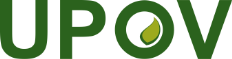 SUnión Internacional para la Protección de las Obtenciones VegetalesComité TécnicoQuincuagésima séptima sesión
Ginebra, 25 y 26 de octubre de 2021TC/57/20Original: InglésFecha: 4 de septiembre de 2021Carácter  N.º(*)Nombre del carácter13(*)Tallo: presencia de opérculo14(*)Tallo: tamaño del orificio del opérculo17(*)Limbo: forma19(*)Limbo: forma del ápice42Pétalo: color principal en el lado adaxial46Antera: color47(*)Fruto: peso51(*)Fruto: forma52(*)Fruto: forma en la sección transversal (en el medio)53(*)Fruto: extremo estilar56(*)Fruto: forma del hombro en el extremo peduncular60(*)Fruto: vellosidad de la epidermis64(*)Fruto: color de la piel66(*)Fruto: color del pericarpio exterior67(*)Fruto: color de los lóculos72(*)Fruto: color del corazón75(*)Época de brotación de las yemas de madera76(*)Época de inicio de la floración77(*)Época de madurez para la cosechaCUESTIONARIO TÉCNICOCUESTIONARIO TÉCNICOPágina {x} de {y}Número de referencia:Número de referencia:Número de referencia:Número de referencia:5.	Caracteres de la variedad que se deben indicar (el número entre paréntesis indica el carácter correspondiente en las directrices de examen; especifíquese la nota apropiada).5.	Caracteres de la variedad que se deben indicar (el número entre paréntesis indica el carácter correspondiente en las directrices de examen; especifíquese la nota apropiada).5.	Caracteres de la variedad que se deben indicar (el número entre paréntesis indica el carácter correspondiente en las directrices de examen; especifíquese la nota apropiada).5.	Caracteres de la variedad que se deben indicar (el número entre paréntesis indica el carácter correspondiente en las directrices de examen; especifíquese la nota apropiada).5.	Caracteres de la variedad que se deben indicar (el número entre paréntesis indica el carácter correspondiente en las directrices de examen; especifíquese la nota apropiada).5.	Caracteres de la variedad que se deben indicar (el número entre paréntesis indica el carácter correspondiente en las directrices de examen; especifíquese la nota apropiada).5.	Caracteres de la variedad que se deben indicar (el número entre paréntesis indica el carácter correspondiente en las directrices de examen; especifíquese la nota apropiada).CaracteresCaracteresCaracteresVariedades de ejemploNotaNota5.1 
(76)Época de inicio de la floración (todas las variedades)Época de inicio de la floración (todas las variedades)Época de inicio de la floración (todas las variedades)muy tempranamuy tempranamuy temprana1[  ]1[  ]muy temprana a tempranamuy temprana a tempranamuy temprana a temprana2[  ]2[  ]tempranatempranatempranaHort16A (A), Yukimusume (B)3[  ]3[  ]temprana a mediatemprana a mediatemprana a media4[  ]4[  ]mediamediamediaAbbott (A), Kousui (B)5[  ]5[  ]media a tardíamedia a tardíamedia a tardía6[  ]6[  ]tardíatardíatardíaHayward (A)7[  ]7[  ]tardía a muy tardíatardía a muy tardíatardía a muy tardía8[  ]8[  ]muy tardíamuy tardíamuy tardía9[  ]9[  ]5.2
(13)Tallo: presencia de opérculoTallo: presencia de opérculoTallo: presencia de opérculoausenteausenteausenteHort16A (A), Kousui (B)1[  ]1[  ]presentepresentepresenteHayward (A), Mitsukou (B)9[  ]9[  ]5.3
(14)Tallo: tamaño del orificio del opérculoTallo: tamaño del orificio del opérculoTallo: tamaño del orificio del opérculopequeñopequeñopequeñoAbbott (A), Mitsukou (B)1[  ]1[  ]mediomediomedioHayward (A), r-Awaji (B)2[  ]2[  ]grandegrandegrandeElmwood (A), r-Nagano (B)3[  ]3[  ]5.4
(17)Limbo: formaLimbo: formaLimbo: formalanceoladolanceoladolanceoladoKaimai (A)1[  ]1[  ]ovalovalovalHayward (A)2[  ]2[  ]obovalobovalobovalBruno (A)3[  ]3[  ]CaracteresCaracteresCaracteresVariedades de ejemploNotaNota5.5
(19)Limbo: forma del ápiceLimbo: forma del ápiceLimbo: forma del ápicecaudadocaudadocaudadoHortgem Tahi (B)1[  ]1[  ]acuminadoacuminadoacuminadoKaimai (A), Yukimusume (B)2[  ]2[  ]agudoagudoagudoHayward (A)3[  ]3[  ]emarginado cuspidadoemarginado cuspidadoemarginado cuspidado4[  ]4[  ]redondeadoredondeadoredondeadoSatoizumi (B)5[  ]5[  ]retusoretusoretusoShinzan (B)6[  ]6[  ]emarginadoemarginadoemarginadoKuimi (A)7[  ]7[  ]5.6
(42)Pétalo: color principal en el lado adaxialPétalo: color principal en el lado adaxialPétalo: color principal en el lado adaxialblancoblancoblancoHayward (A), Shinzan (B)1[  ]1[  ]blanco verdosoblanco verdosoblanco verdosoHortgem Tahi (B), Satoizumi (B)2[  ]2[  ]blanco amarillentoblanco amarillentoblanco amarillentoBruce (A), Mitsukou (B)3[  ]3[  ]verde amarillentoverde amarillentoverde amarillento4[  ]4[  ]amarilloamarilloamarillo5[  ]5[  ]rosa clarorosa clarorosa claro6[  ]6[  ]rosa rojizorosa rojizorosa rojizo7[  ]7[  ]rojorojorojo8[  ]8[  ]5.7
(46)Antera: colorAntera: colorAntera: coloramarilloamarilloamarillor-Nagano (B)1[  ]1[  ]naranja amarillentonaranja amarillentonaranja amarillentoBruce (A)2[  ]2[  ]grisgrisgris3[  ]3[  ]púrpura oscuropúrpura oscuropúrpura oscuroMitsukou (B)4[  ]4[  ]negronegronegroa-Shouwa (B)5[  ]5[  ]CaracteresCaracteresCaracteresVariedades de ejemploNotaNota5.2 8
(47)Fruto: peso (variedades femeninas y hermafroditas)Fruto: peso (variedades femeninas y hermafroditas)Fruto: peso (variedades femeninas y hermafroditas)muy bajomuy bajomuy bajo1[  ]1[  ]muy bajo a bajomuy bajo a bajomuy bajo a bajo2[  ]2[  ]bajobajobajoHuaguang2 (A)3[  ]3[  ]bajo a mediobajo a mediobajo a medio4[  ]4[  ]mediomediomedioHort16A (A), Hortgem Tahi (B), Tomua (A)5[  ]5[  ]medio a elevadomedio a elevadomedio a elevado6[  ]6[  ]elevadoelevadoelevadoHayward (A), Jin Feng (A)7[  ]7[  ]elevado a muy elevadoelevado a muy elevadoelevado a muy elevado8[  ]8[  ]muy elevadomuy elevadomuy elevadoJade Moon (A)9[  ]9[  ]5.3 9
(51)Fruto: forma (variedades femeninas y hermafroditas)Fruto: forma (variedades femeninas y hermafroditas)Fruto: forma (variedades femeninas y hermafroditas)ovalovalovalHort16A (A), Jecy Gold (A), Yamagatamusume (B)Hort16A (A), Jecy Gold (A), Yamagatamusume (B)1[  ]1[  ]oblongooblongooblongoHortgem Toru (B), Wilkins Super (A)Hortgem Toru (B), Wilkins Super (A)2[  ]2[  ]elípticoelípticoelípticoHayward (A), Mitsukou (B)Hayward (A), Mitsukou (B)3[  ]3[  ]circularcircularcircularHort51-1785 (A)Hort51-1785 (A)4[  ]4[  ]oblatooblatooblatoKuimi (A), Shinzan (B)Kuimi (A), Shinzan (B)5[  ]5[  ]obovalobovalobovalMonty (A)Monty (A)6[  ]6[  ]5.10
(52)Fruto: forma en la sección transversal (en el medio)Fruto: forma en la sección transversal (en el medio)Fruto: forma en la sección transversal (en el medio)circularcircularcircularBruno (A), Mitsukou (B)Bruno (A), Mitsukou (B)1[  ]1[  ]oblatooblatooblatoHortgem Tahi (B), Kousui (B), 
Wilkins Super (A)Hortgem Tahi (B), Kousui (B), 
Wilkins Super (A)2[  ]2[  ]elíptica transversalelíptica transversalelíptica transversalHayward (A)Hayward (A)3[  ]3[  ]5.4 11
(53)Fruto: extremo estilar (variedades femeninas y hermafroditas)Fruto: extremo estilar (variedades femeninas y hermafroditas)Fruto: extremo estilar (variedades femeninas y hermafroditas)muy deprimidomuy deprimidomuy deprimido1[  ]1[  ]levemente deprimidolevemente deprimidolevemente deprimidoJade Moon (A)Jade Moon (A)2[  ]2[  ]planoplanoplanoHayward (A), Satoizumi (B)Hayward (A), Satoizumi (B)3[  ]3[  ]redondeadoredondeadoredondeadoKousui (B), Tomua (A)Kousui (B), Tomua (A)4[  ]4[  ]saliente levemente truncadosaliente levemente truncadosaliente levemente truncadoSkelton (A)Skelton (A)5[  ]5[  ]saliente muy truncadosaliente muy truncadosaliente muy truncadoHort16A (A)Hort16A (A)6[  ]6[  ]protusión puntiagudaprotusión puntiagudaprotusión puntiagudaHortgem Toru (B)Hortgem Toru (B)7[  ]7[  ]CaracteresCaracteresCaracteresVariedades de ejemploVariedades de ejemploNotaNota5.12
(56)Fruto: forma del hombro en el extremo peduncularFruto: forma del hombro en el extremo peduncularFruto: forma del hombro en el extremo pedunculartruncadotruncadotruncadoHortgem Tahi (B), Mitsukou (B)Hortgem Tahi (B), Mitsukou (B)1[  ]1[  ]levemente inclinadolevemente inclinadolevemente inclinadoHayward (A), Kousui (B)Hayward (A), Kousui (B)2[  ]2[  ]muy inclinadomuy inclinadomuy inclinadoSkelton (A)Skelton (A)3[  ]3[  ]5.5 13
(60)Fruto: vellosidad de la epidermis (variedades femeninas y hermafroditas)Fruto: vellosidad de la epidermis (variedades femeninas y hermafroditas)Fruto: vellosidad de la epidermis (variedades femeninas y hermafroditas)ausenteausenteausenteShinzan (B), a-Shouwa (B)Shinzan (B), a-Shouwa (B)1[  ]1[  ]presentepresentepresenteHayward (A)Hayward (A)9[  ]9[  ]5.14
(64)Fruto: color de la pielFruto: color de la pielFruto: color de la pielverde claroverde claroverde claroHortgem Rua (B)Hortgem Rua (B)1[  ]1[  ]verde medioverde medioverde medioHortgem Tahi (B), Mitsukou (B)Hortgem Tahi (B), Mitsukou (B)2[  ]2[  ]rojizo verderojizo verderojizo verde3[  ]3[  ]amarilloamarilloamarillo4[  ]4[  ]marrón verdosomarrón verdosomarrón verdosoHayward (A), Shinzan (B)Hayward (A), Shinzan (B)5[  ]5[  ]marrón rojizomarrón rojizomarrón rojizo6[  ]6[  ]marrón claromarrón claromarrón claroHort16A (A)Hort16A (A)7[  ]7[  ]marrón mediomarrón mediomarrón medioSanuki Gold (A)Sanuki Gold (A)8[  ]8[  ]marrón oscuromarrón oscuromarrón oscuroKousui (B), Tomua (A)Kousui (B), Tomua (A)9[  ]9[  ]rojo púrpurarojo púrpurarojo púrpura10[  ]10[  ]5.6 15
(66)Fruto: color del pericarpio exterior (variedades femeninas y hermafroditas)Fruto: color del pericarpio exterior (variedades femeninas y hermafroditas)Fruto: color del pericarpio exterior (variedades femeninas y hermafroditas)verde claroverde claroverde claroShinzan (B)Shinzan (B)1[  ]1[  ]verde medioverde medioverde medioHayward (A)Hayward (A)2[  ]2[  ]verde oscuroverde oscuroverde oscuroHortgem Toru (B)Hortgem Toru (B)3[  ]3[  ]amarillo verdosoamarillo verdosoamarillo verdosoHort22D (A), Satoizumi (B)Hort22D (A), Satoizumi (B)4[  ]4[  ]amarillo medioamarillo medioamarillo medioHort16A (A),
Kousui (B)Hort16A (A),
Kousui (B)5[  ]5[  ]amarillo oscuroamarillo oscuroamarillo oscuroHort51-1785 (A)Hort51-1785 (A)6[  ]6[  ]anaranjado amarillentoanaranjado amarillentoanaranjado amarillento7[  ]7[  ]naranjanaranjanaranja8[  ]8[  ]rojorojorojo9[  ]9[  ]púrpura rojizopúrpura rojizopúrpura rojizo10[  ]10[  ]CaracteresCaracteresCaracteresVariedades de ejemploVariedades de ejemploNotaNota5.7 16
(67)Fruto: color de los lóculos (variedades femeninas y hermafroditas)Fruto: color de los lóculos (variedades femeninas y hermafroditas)Fruto: color de los lóculos (variedades femeninas y hermafroditas)verde claroverde claroverde claroShinzan (B)Shinzan (B)1[  ]1[  ]verde medioverde medioverde medioHayward (A), Hortgem Tahi (B)Hayward (A), Hortgem Tahi (B)2[  ]2[  ]verde oscuroverde oscuroverde oscuroHortgem Toru (B)Hortgem Toru (B)3[  ]3[  ]amarillo verdosoamarillo verdosoamarillo verdosoSatoizumi (B)Satoizumi (B)4[  ]4[  ]amarillo medioamarillo medioamarillo medioHort16A (A),
Kousui (B)Hort16A (A),
Kousui (B)5[  ]5[  ]amarillo oscuroamarillo oscuroamarillo oscuroHort51-1785 (A)Hort51-1785 (A)6[  ]6[  ]rojorojorojoHort22D (A), Hortgem Rua (B)Hort22D (A), Hortgem Rua (B)7[  ]7[  ]púrpura rojizopúrpura rojizopúrpura rojizo8[  ]8[  ]5.17
(72)Fruto: color del corazónFruto: color del corazónFruto: color del corazónblancoblancoblancoHort22D (A)Hort22D (A)1[  ]1[  ]blanco verdosoblanco verdosoblanco verdosoHayward (A), Hortgem Tahi (B)Hayward (A), Hortgem Tahi (B)2[  ]2[  ]blanco amarillentoblanco amarillentoblanco amarillentoHort16A (A), Shinzan (B)Hort16A (A), Shinzan (B)3[  ]3[  ]púrpura rojizopúrpura rojizopúrpura rojizo4[  ]4[  ]5.18
(75)Época de brotación de las yemas de maderaÉpoca de brotación de las yemas de maderaÉpoca de brotación de las yemas de maderamuy tempranamuy tempranamuy tempranaHort16A (A), Hortgem Rua (B)Hort16A (A), Hortgem Rua (B)1[  ]1[  ]muy temprana a tempranamuy temprana a tempranamuy temprana a temprana2[  ]2[  ]tempranatempranatempranaTomua (A), Yukimusume (B)Tomua (A), Yukimusume (B)3[  ]3[  ]temprana a mediatemprana a mediatemprana a media4[  ]4[  ]mediamediamediaHayward (A), Shinzan (B)Hayward (A), Shinzan (B)5[  ]5[  ]media a tardíamedia a tardíamedia a tardía6[  ]6[  ]tardíatardíatardíaMitsukou (B)Mitsukou (B)7[  ]7[  ]tardía a muy tardíatardía a muy tardíatardía a muy tardía8[  ]8[  ]muy tardíamuy tardíamuy tardía9[  ]9[  ]CaracteresCaracteresCaracteresVariedades de ejemploVariedades de ejemploNotaNota5.8 19 
(77)Época de madurez para la cosecha (variedades femeninas y hermafroditas)Época de madurez para la cosecha (variedades femeninas y hermafroditas)Época de madurez para la cosecha (variedades femeninas y hermafroditas)muy tempranamuy tempranamuy tempranaHortgem Rua (B)Hortgem Rua (B)1[  ]1[  ]muy temprana a tempranamuy temprana a tempranamuy temprana a temprana2[  ]2[  ]tempranatempranatempranaHort 22D (A), Hortgem Tahi (B), Yamagatamusume (B)Hort 22D (A), Hortgem Tahi (B), Yamagatamusume (B)3[  ]3[  ]temprana a mediatemprana a mediatemprana a media4[  ]4[  ]mediamediamediaKousui (B), Tomua (A)Kousui (B), Tomua (A)5[  ]5[  ]media a tardíamedia a tardíamedia a tardía6[  ]6[  ]tardíatardíatardíaHayward (A), Yukimusume (B)Hayward (A), Yukimusume (B)7[  ]7[  ]tardía a muy tardíatardía a muy tardíatardía a muy tardía8[  ]8[  ]muy tardíamuy tardíamuy tardía9[  ]9[  ]